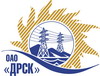 Открытое Акционерное Общество«Дальневосточная распределительная сетевая  компания»Протокол заседания Закупочной комиссии по вскрытию поступивших конвертовг. БлаговещенскСПОСОБ И ПРЕДМЕТ ЗАКУПКИ: Закрытый запрос цен по результатам рамочного конкурса Закупка №71 «Комплекс работ по оформлению необходимых документов по объектам строительства на территории Амурской области,    филиал "АЭС"»Лот 1 -  «Комплекс работ по оформлению необходимых документов по объектам строительства, расположенных в зоне функционирования СП «Центральные ЭС» филиала ОАО «ДРСК» «Амурские ЭС» ПРИСУТСТВОВАЛИ: Три члена постоянно действующей Закупочной комиссии ОАО «ДРСК» 2 уровня.ОТМЕТИЛИ:1. В адрес Организатора закрытого запроса цен поступило 4 предложения на участие в закупке в запечатанных конвертах2. Представители Участников закупки, не пожелали присутствовать на  процедуре вскрытия конвертов с заявками.3. Дата и время начала процедуры вскрытия конвертов с заявками на участие в закупке: 10:15 (время благовещенское) 22.04.2015.4. Место проведения процедуры вскрытия конвертов с заявками на участие в закупке: ОАО «ДРСК» г. Благовещенск, ул. Шевченко 28, каб. 248.5. Каждый из полученных конвертов на момент его вскрытия был опечатан и его целостность не была нарушена.6. В конвертах обнаружены предложения следующих Участников закрытого запроса цен:Ответственный секретарь Закупочной комиссии 2 уровня ОАО «ДРСК»	 О.А. МоторинаТехнический секретарь Закупочной комиссии 2 уровня ОАО «ДРСК»	 Т.А. Игнатова№ 424/УКС-В22.04.2015№п/пНаименование Участника закупки и его адресЦена предложения на участие в закупке без НДС, руб.1ООО «ГЕОСТРОЙПРОЕКТ» (675000, Амурская область г. Благовещенск, ул. Шевченко, 20.)Предложение: подано 21.04.2015 в 11:52
Цена: 291 406,59 руб. (НДС не облагается)2ООО «Амурземпроект» (675000, Амурская область, г. Благовещенск, ул. Амурская 150)Предложение: подано 21.04.2015 в 14:35
Цена: 300 838,00 руб. (НДС не облагается)3ООО «Меридиан» (675000, Амруская область, г. Благовещенск, ул. Зейская 171)Предложение: подано 21.04.2015 в 16:02
Цена: 364 613,00 руб. (НДС не облагается)4ООО «Астэра» (675000, Амурская область, г. Благовещенск, ул. Амурская, 146)Предложение: подано 22.04.2015 в 08:50
Цена: 252 888,00 руб. (НДС не облагается)